CONSENSO INFORMATO PER PRESTAZIONI DI CONSULENZA PSICOLOGICA RELATIVA ALLO SPORTELLO DI ASCOLTO PSICOLOGICOLa sottoscritta Dott.ssa Giovanna Serena Casciaro, Psicologa iscritta all’Ordine degli Psicologi della Regione Puglia n. 1597, e-mail giovannacasciaro@liceociardopellegrinolecce.edu.it   prima di rendere le prestazioni professionali relative allo Sportello di Ascolto istituito presso il Liceo “Ciardo Pellegrino” fornisce le seguenti informazioni.Le prestazioni saranno rese in presenza, presso le due sedi dell’Istituto.Le attività dello sportello di Ascolto saranno organizzate come di seguitotipologia d'intervento: incontri con i gruppi classe, consulenza psicologica individuale, primo intervento;modalità organizzative: lo sportello sarà attivo secondo il calendario pubblicato dall’Istituto;scopi: promozione del benessere del singolo e dell’intera comunità scolastica;durata delle attività: da marzo a giugno 2023La professionista, nello svolgimento delle proprie funzioni, è vincolata all’osservanza del Codice Deontologico degli Psicologi Italiani reperibile on line sul sito dell’Ordine al seguente indirizzo www.psy.it in particolare:è strettamente tenuta al segreto professionale (Art. 11);può derogare da questo obbligo in base a quanto previsto dagli Art.12 e 13 del Codice Deontologico degli Psicologi italiani o su richiesta dell'Autorità Giudiziaria. I dati personali e particolari della persona che si rivolgerà allo Sportello di Ascolto, comunque coperti dal segreto professionale, saranno utilizzati esclusivamente per le esigenze del trattamento, in conformità con quanto previsto dalla normativa vigente (Regolamento Europeo n. 679/2016 e D.lgs. n. 196/2003, così come modificato dal D.lgs. n. 101/2018) e dal Codice Deontologico degli Psicologi Italiani. Si invita la persona interessata a leggere con attenzione il contenuto del presente modulo prima di sottoscriverlo.MAGGIORENNIIl/la sottoscritto/a......................................................................................nata/o a………………………….   il____/___/______residente a …………………..…………......................................................................................................................................in via/piazza ………...…………………………...................................................................................n.….…….......................frequentante la classe ……….. sez. ………… Indirizzo ………………………………………………………………………dichiara di aver compreso quanto illustrato e qui sopra riportato e decide con piena consapevolezza di prestare il proprio consenso ad accedere alle prestazioni professionali rese dalla dott.ssa Giovanna Serena Casciaro titolare dello Sportello di ascolto psicologico, presso il Liceo “Ciardo Pellegrino”.Luogo e data                                                                                              Firma La presente autorizzazione ha valore per l’intero A.S. 2022/23PER LE SOTTOSCRIZIONI DELLA PERSONA ASSISTITA SCEGLIERE IL RIQUADRO APPROPRIATOMINORENNILa sottoscritta  ............................................................. nata a ........................................……………… il____/___/______e residente a …………………..…………...............................................................................................................................in via/piazza ………...…………………………...................................................................................n.….……...................documento di riconoscimento ………………………………………………………………………………………………..madre del minore……………………………………………………. Frequentante la classe ……………….. sez ………..indirizzo ………………………………………………….dichiara di aver compreso quanto illustrato e qui sopra riportato e decide con piena consapevolezza di prestare il proprio consenso affinché il/la figlio/a possa accedere alle prestazioni professionali rese dalla dott.ssa Giovanna Serena Casciaro, titolare dello Sportello di ascolto psicologico, presso il Liceo “Ciardo Pellegrino”.Luogo e data                                                                                                 Firma della madreIl sottoscritto .................................................................... nato a ........................................…………… il____/___/______e residente a …………………..…………..............................................................................................................................in via/piazza ………...…………………………...................................................................................n.….…….......................documento di riconoscimento …………………………………………………………………………………………………..padre del minore……………………………………………………. Frequentante la classe ……………….. sez ………..indirizzo ………………………………………………….dichiara di aver compreso quanto illustrato e qui sopra riportato e decide con piena consapevolezza di prestare il proprio consenso affinché il/la figlio/a possa accedere alle prestazioni professionali rese dalla dott.ssa Giovanna Serena Casciaro, titolare dello Sportello di ascolto psicologico, presso il Liceo “Ciardo Pellegrino”.Luogo e data                                                                                                 Firma del padreIn caso di impossibilità ad apporre la seconda firma il/la sottoscritto/a consapevole delle conseguenze amministrative e penali per chi rilasci dichiarazioni mendaci ai sensi dell’art. 76 D.P.R. 445/2000 dichiara (apporre una x sull’alternativa prescelta)	- di essere l’unico genitore/tutore	- di aver richiesto e ottenuto l’autorizzazione dal genitore separato, divorziato, non convivente o impossibilitato apporre firma,  in osservanza delle disposizioni sulla responsabilità genitoriale di cui agli artt. 316, 337 ter e 337 quater del Codice Civile, che richiedono il consenso di entrambi i genitori							        FirmaSi allegano copia dei documenti di identitàLa presente autorizzazione ha valore per l’intero A.S. 2022/23MINORI SOTTO TUTELALa Sig.ra/Il Sig............................................................................................nata/o a……………………….   il____/___/______Tutore del minorE….................................................................in ragione di (indicare provvedimento, Autorità emanante, data numero) ......................................................................................................................................................................................residente a …………………..………….....................................................................................................................................in via/piazza ………...…………………………...................................................................................n.….……......................documento di riconoscimento ………………………………………………………………………………………………….dichiara di aver compreso quanto illustrato e qui sopra riportato e decide con piena consapevolezza di prestare il proprio consenso affinché il minore possa accedere alle prestazioni professionali rese dalla dott.ssa Giovanna Serena Casciaro, titolare dello Sportello di ascolto psicologico, presso il Liceo “Ciardo Pellegrino”.Luogo e data                                                                                              Firma del tutoreSi allega copia del documento d’identitàLa presente autorizzazione ha valore per l’intero A.S. 2022/23    LICEO ARTISTICO E COREUTICO STATALE  “CIARDO PELLEGRINO”    LICEO ARTISTICO E COREUTICO STATALE  “CIARDO PELLEGRINO”    LICEO ARTISTICO E COREUTICO STATALE  “CIARDO PELLEGRINO”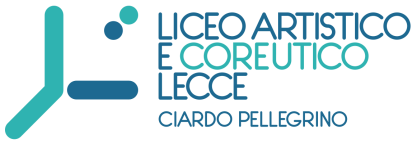 Sede Centrale Dirigenza e Uffici di Segreteria Via Vecchia Copertino, n. 6 - 73100 – LecceSuccursale V.le de Pietro - LecceCodice meccanografico LESL03000R   C.F.  93126450753Telefono 0832.352431e-mail lesl03000r@istruzione.it   pec lesl03000r@pec.istruzione.itsito web www.liceociardopellegrinolecce.edu.it